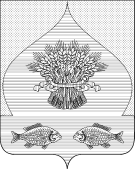 СОВЕТ ГРИШКОВСКОГО СЕЛЬСКОГО ПОСЕЛЕНИЯ КАЛИНИНСКОГО РАЙОНАРЕШЕНИЕсело ГришковскоеО постоянных  комиссиях Совета Гришковского сельского поселения Калининского района и их составовВ соответствии с регламентом Совета  Гришковского сельского поселения Калининского района Совет Гришковского сельского  поселения Калининского района р е ш и л:1. Образовать из числа депутатов следующие постоянные комиссии Совета Гришковского сельского поселения Калининского района:постоянная комиссия по бюджету, экономике, налогам, распоряжению муниципальной собственностью, вопросам землепользования и благоустройству;постоянная комиссия по вопросам социально-правового и организационного обеспечения деятельности органов местного самоуправления.2. Утвердить   составы  постоянных  комиссий,   согласно приложениям
№ 1, № 23.	Настоящее решение вступает в силу со дня его принятия.Глава Гришковского сельского поселенияКалининского района                                                                    В.А. Даценко                                                                                                                          ПРИЛОЖЕНИЕ № 1к решению Совета Гришковского сельского поселения Калининского районаот 30.09.2014 г. № 1СОСТАВпостоянной комиссии по бюджету, экономике, налогам, распоряжению муниципальной собственностью, вопросам землепользования и благоустройству1. Шабалин Владимир Анатольевич2. Куковенко Денис Олегович3. Воронкина Ольга Владимировна4. Курдицкий Сергей Николаевич5. Зубкова Ольга ИвановнаГлава Гришковского сельского поселенияКалининского района                                                                           В.А. ДаценкоПРИЛОЖЕНИЕ №2к решению Совета Гришковского сельского поселения Калининского районаот 30.09.2014 г. № 1СОСТАВпостоянной комиссии по вопросам социально-правового и организационного обеспечения деятельности органов местного самоуправления1. Рудченко Валентина Михайловна2. Артемов Александр Георгиевич3. Гусарова Диана Александровна4. Мельник Марина Владимировна5. Шмуль Сергей ИвановичГлава Гришковского сельского поселенияКалининского района                                                                            В.А. Даценкоот30.09.2014№1